Правовой календарь. ИЮЛЬ 2023 год.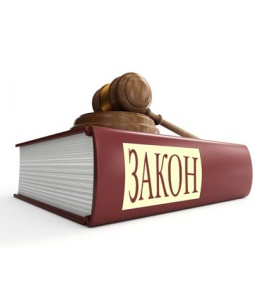 Что изменится в законах с 1 июля 2023 годаНалоговые уведомления начнут приходить онлайн с 1 июля 2023Госдума приняла закон, согласно которому физические лица смогут получать уведомления от налоговых органов через «Госуслуги». Ранее подобные извещения приходили только заказными письмами по почте или в электронной форме в личном кабинете на сайте Федеральной налоговой службы.Для того чтобы получать уведомления, нужно иметь подтвержденную запись на портале. В ведомстве отметили, что дублировать извещения по старым каналам не будут.Право автоматически предоставят тем, кто зарегистрирован на «Госуслугах». Если же гражданин решит получать уведомления иным способом, то он должен направить в налоговую службу через электронный портал соответствующее уведомление.Социальные выплаты с 1 июля 2023 будут начислять на карту «Мир»Во второй месяц лета в России некоторые социальные выплаты будут проводить по новым принципам. Так, начисления тем, кто пострадал в результате аварий на производстве или от профессиональных заболеваний, станут начислять только на карты платежной системы «Мир».Данное требование, как утверждают в СФР, вступило в силу еще в начале 2023-го, однако законодательство предусмотрело переходный период в течение полугода. Этот срок истекает как раз 1 июля.Если получатель еще не является обладателем карты «Мир», то ее можно оформить в любом банке. После получения новые реквизиты нужно обязательно предоставить в региональное отделение СФР.Кому проиндексируют пенсии в июле 2023Те пенсионеры, которые оставят работу в июле, сразу начнут получать повышенную выплату. Ранее на перерасчет пенсии уходило три месяца, а пенсия в проиндексированном размере начислялась только на четвертый месяц после увольнения.Прибавку к пенсии с 1 июля получат граждане, которым в июне исполнилось 80 лет. По закону, каждый месяц таким пенсионерам положена дополнительная выплата в размере 7500 рублей.Также изменения ждут военных пенсионеров, проживающих на территории Луганской и Донецкой народных республик, Запорожской и Херсонской областей. Во второй месяц лета денежные средства им будут начислять по российским стандартам. Нововведения распространяются и на тех граждан, кто уехал из регионов до того, как те вошли в состав России.Информация подготовлена на основе:  - материалов СПС КонсультантПлюс.